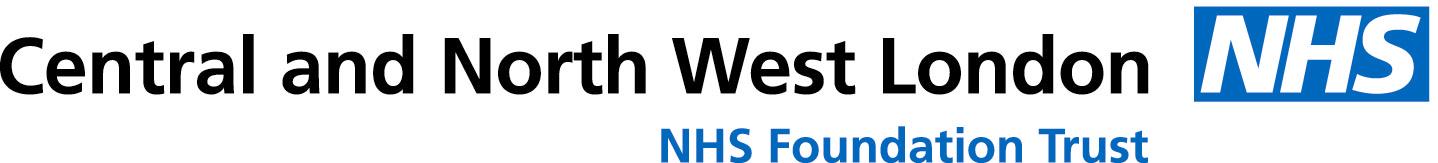 How To Make Breastfeeding Easy And Enjoyable!Virtual Group Antenatal Baby Feeding Classes This is a free virtual class run by an Infant Feeding Lead, a Lactation Consultant and Health Visitor. All pregnant mothers and partners welcome. Classes last about 2 hours and there will be a short break during the class. You will learn about…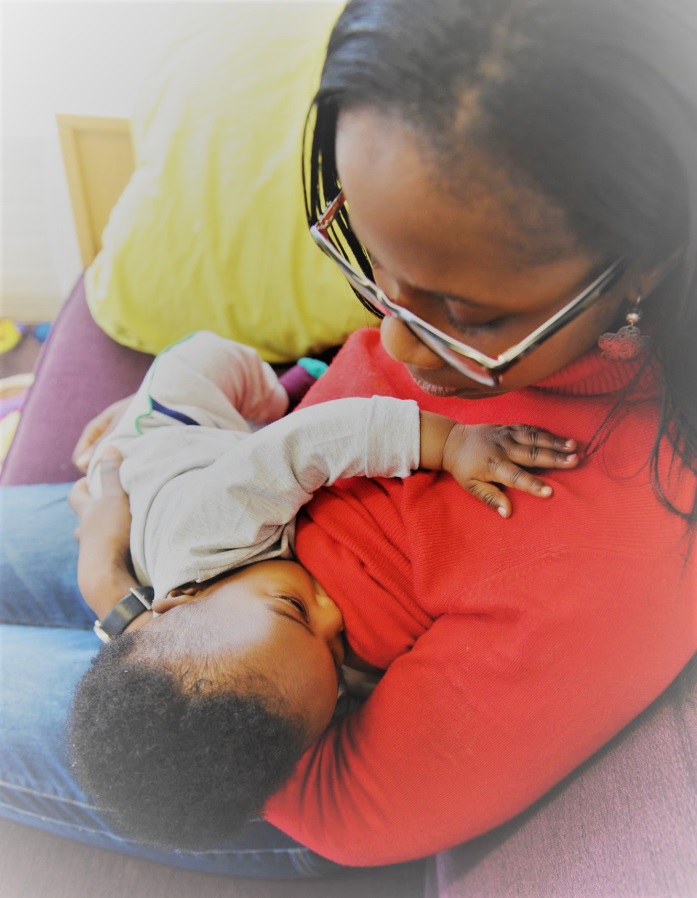 The First Feed Establishing Breastfeeding Building A Milk Supply Different Ways to Hold BabyCommon Breastfeeding ProblemsMoreResponsive FeedingPumping & expressingBaby SleepBottle FeedingYour Baby’s BrainThere will be time for any questions you may have.  Classes run in the evening: 7pm to 9pm. The classes may overrun if we are a bit chatty!To book a space please email Julie Peris (Infant Feeding Lead in Harrow) on j.peris@nhs.net or call 07889232460 